AXE 6: Innovations scientifiques et responsabilité				A.I : FRIEND OR FOE ?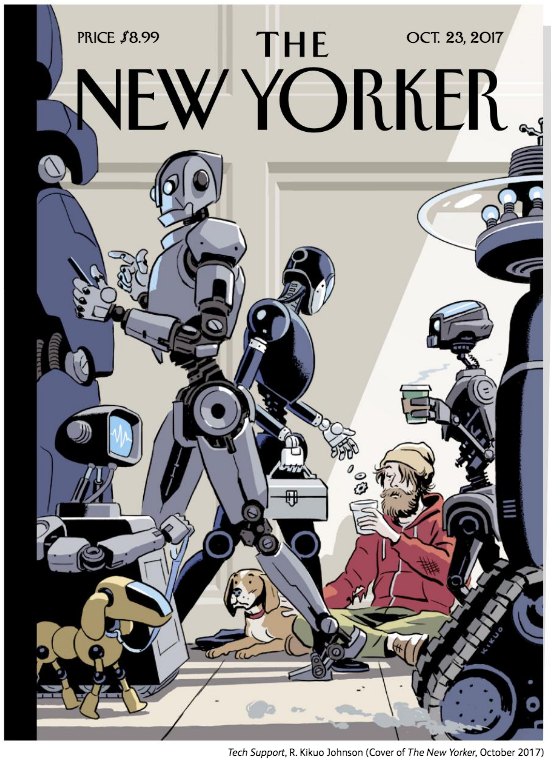 KEY QUESTION: To what extent can Artificial Intelligence change the way we live?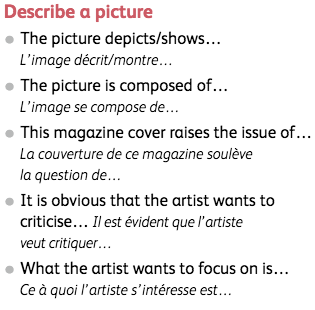 MISSION 1: What will the next generation be?Look at the above document and react.Introduce the documentFocus on the scene and describe it. Explain how the man is represented.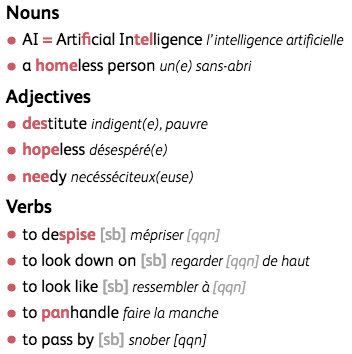 Make suppositions about his situationWhat do these pictures tell us about Artificial Intelligence and animals in the future?Draw a conclusion about the artist’s message.YOUR OPINION:  Do you agree with the artist’s view on A.I?MISSION 2: Listening Comprehension 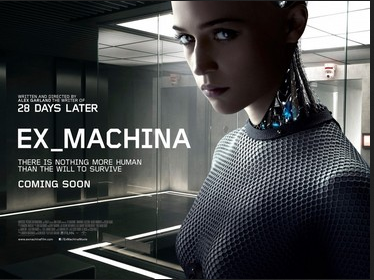 Go on the blog and listen to the mp3 recording entitled “Ava, from Ex-Machina”.List as many characteristics as you can, concerning Ava…What do you learn about her?Be ready to summarize what you have understood in class.